Prezydent Miasta Pruszkowa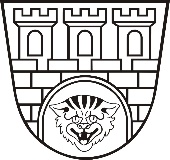 Zarządzenie nr 46/2024Prezydenta Miasta Pruszkowaz dnia 15 lutego 2024 r.w sprawie sprostowania oczywistej omyłki pisarskiej w Zarządzeniu nr 317/2023 
Prezydenta Miasta Pruszkowa z dnia 27 grudnia 2023 r.Działając na podstawie art. 30 ust. 1 ustawy z dnia 8 marca 1990 r. o samorządzie gminnym (t.j. Dz. U. z 2023 r. poz. 40 z późn. zm.), zarządzam co następuje:§ 1W Zarządzeniu nr 317/2023 Prezydenta Miasta Pruszkowa z dnia 27 grudnia 2023 r. dokonuje się sprostowania oczywistej omyłki pisarskiej w ten sposób, że w tytule Zarządzenia 
oraz w § 1 treść: VIN: JHMGH1350YS221580, zastępuje się treścią: VIN: JHMGH1350YS201580.§ 2Zarządzenie wchodzi w życie z dniem podpisania i podlega publikacji w Biuletynie Informacji Publicznej Urzędu Miasta Pruszkowa.Prezydent Miasta PruszkowaPaweł Makuch